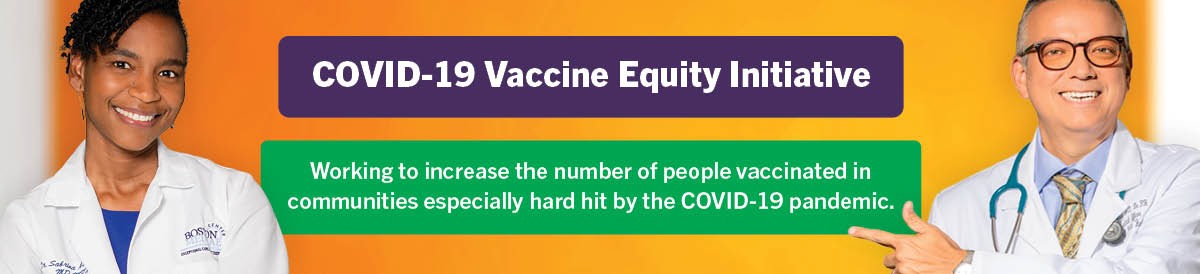 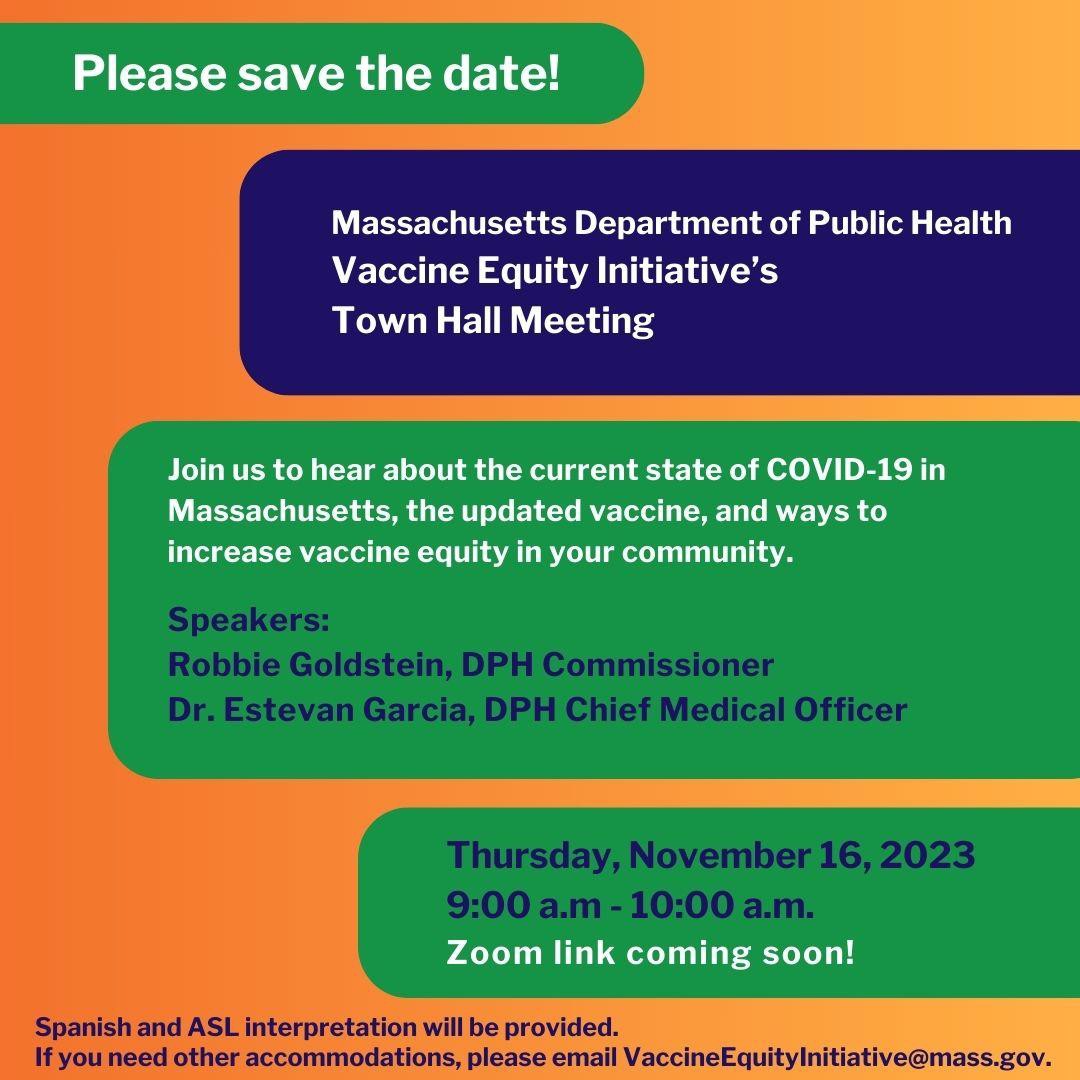 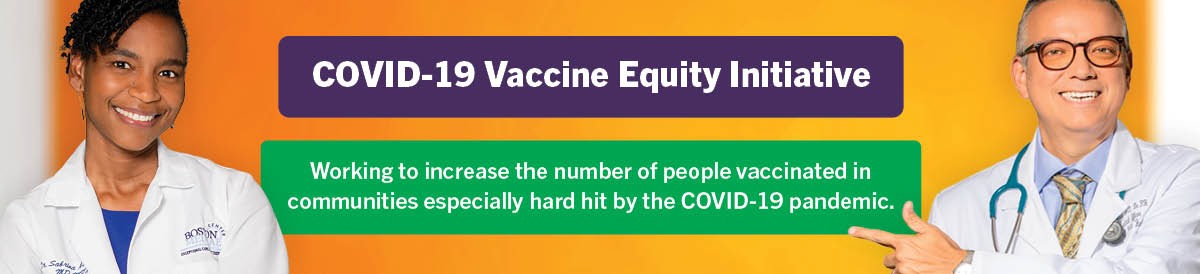 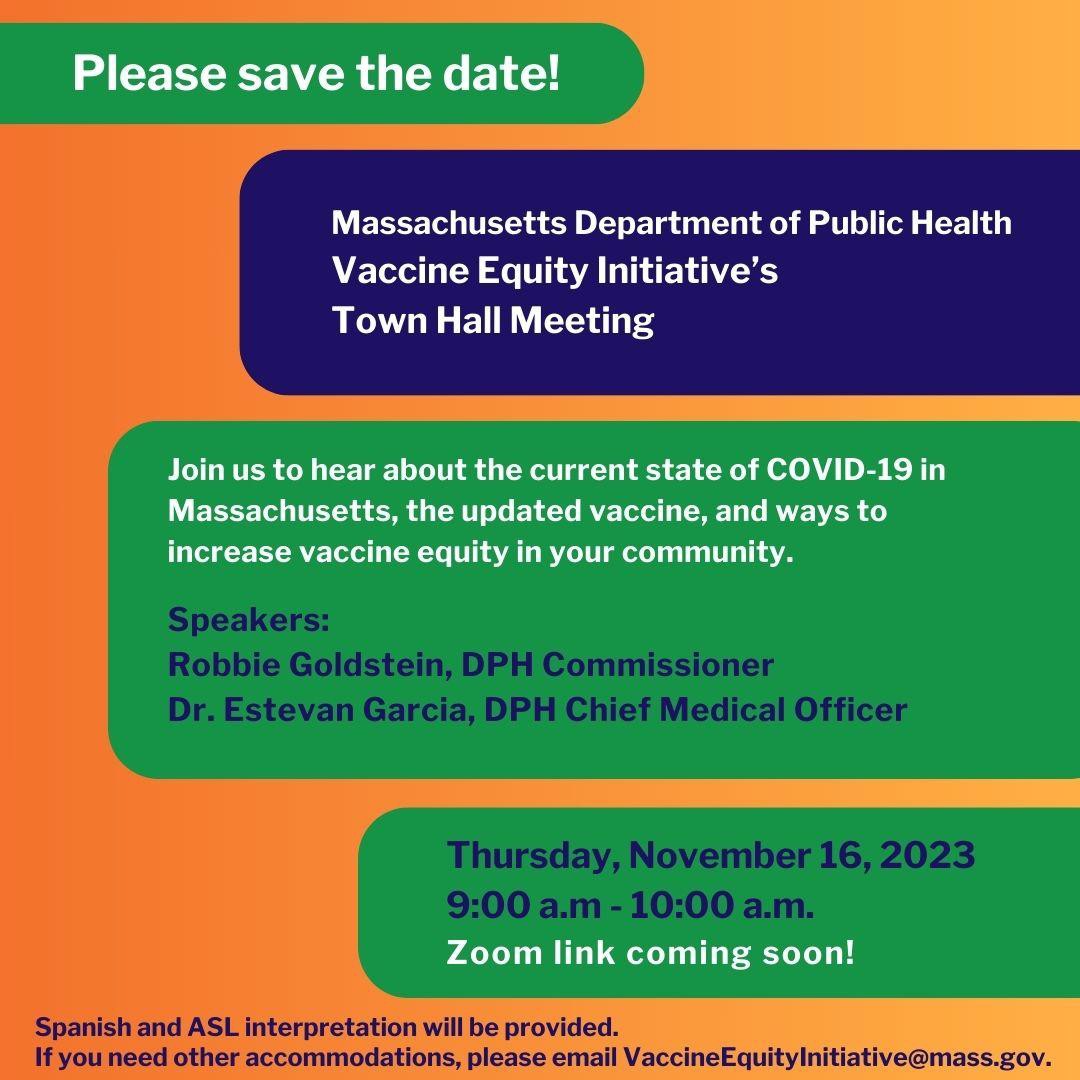 SAVE THE DATE: VEI TOWN HALL ON NOVEMBER 16 AT 9 A.M.Join the Vaccine Equity Initiative Town Hall on Thursday, November 16 from 9:00 to 10:00 a.m.!During this time, we will hear about the current state of COVID-19 in Massachusetts, learn about the updated vaccine, and hear about ways to increase vaccine equity in communities.A registration link will be shared closer to the event date. The registration form will include the opportunity to ask questions you’d like answered at the event.Join the VEI Town Hall on November 16! Have questions or need accommodations to join? Email us!ARE YOU DUE FOR AN UPDATED COVID VACCINE? HERE'S HOW TO TELLEveryone 6 months and older should get an updated COVID-19 vaccine if they have not had one since September 12, 2023.What does this mean?Everyone aged 5 years andolder should get 1 dose of an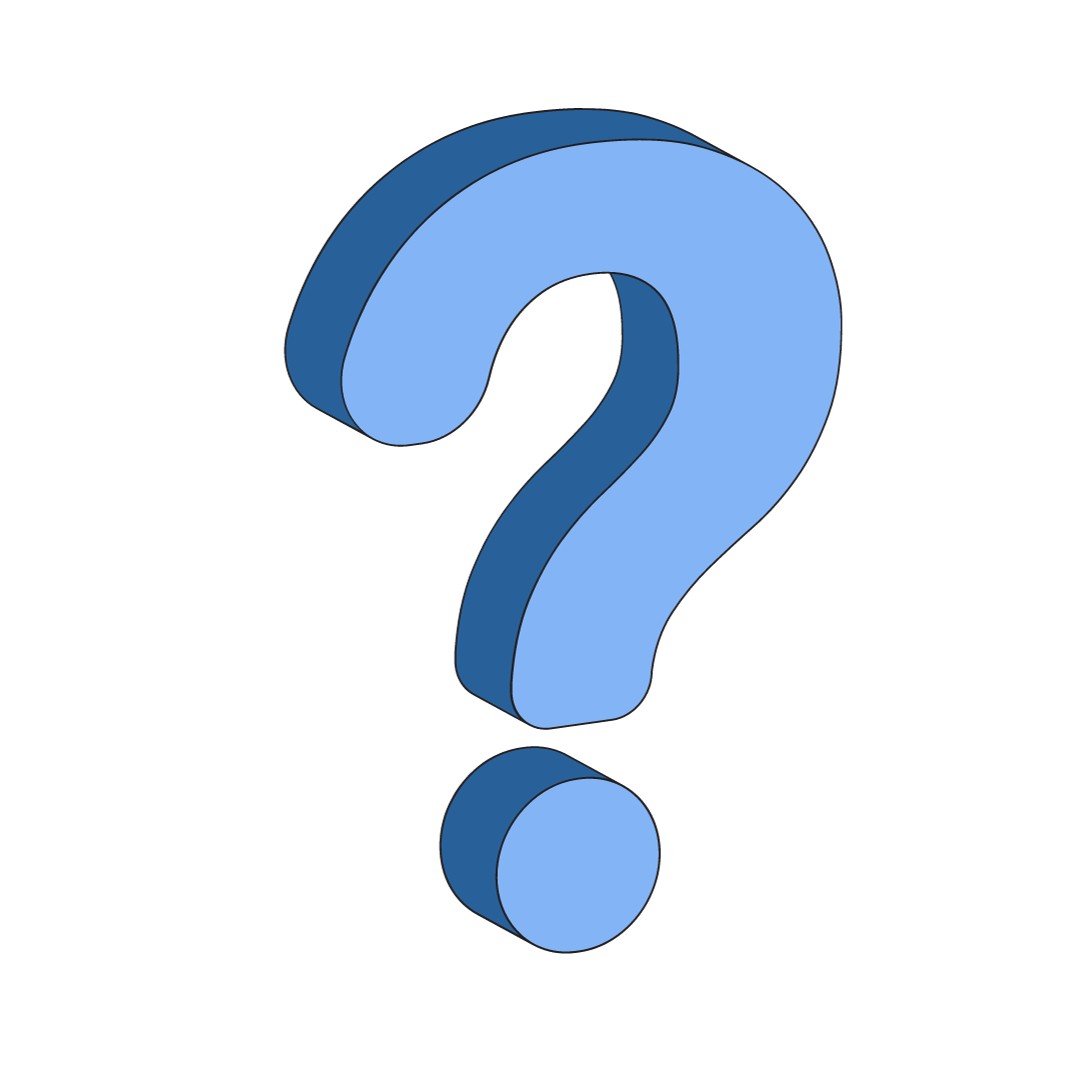 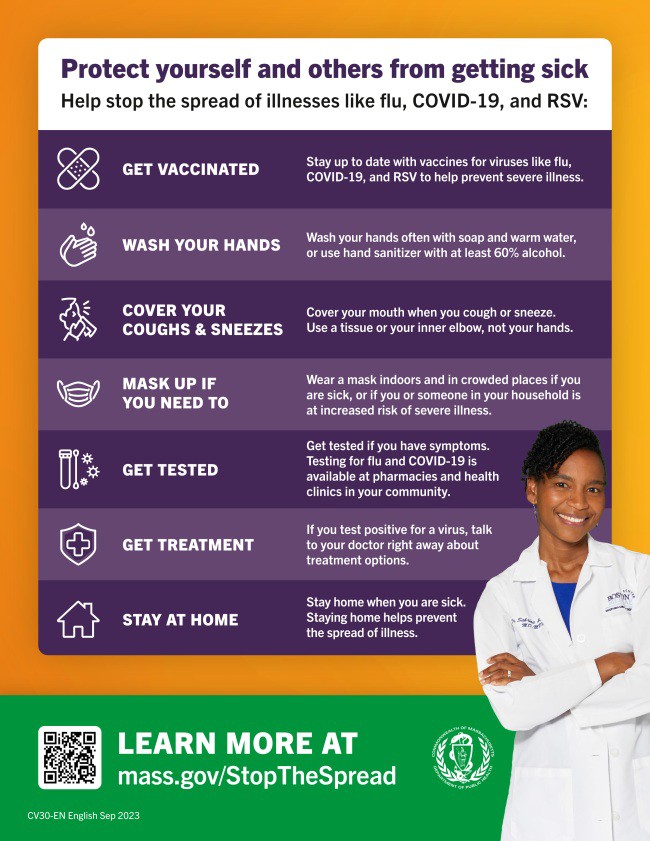 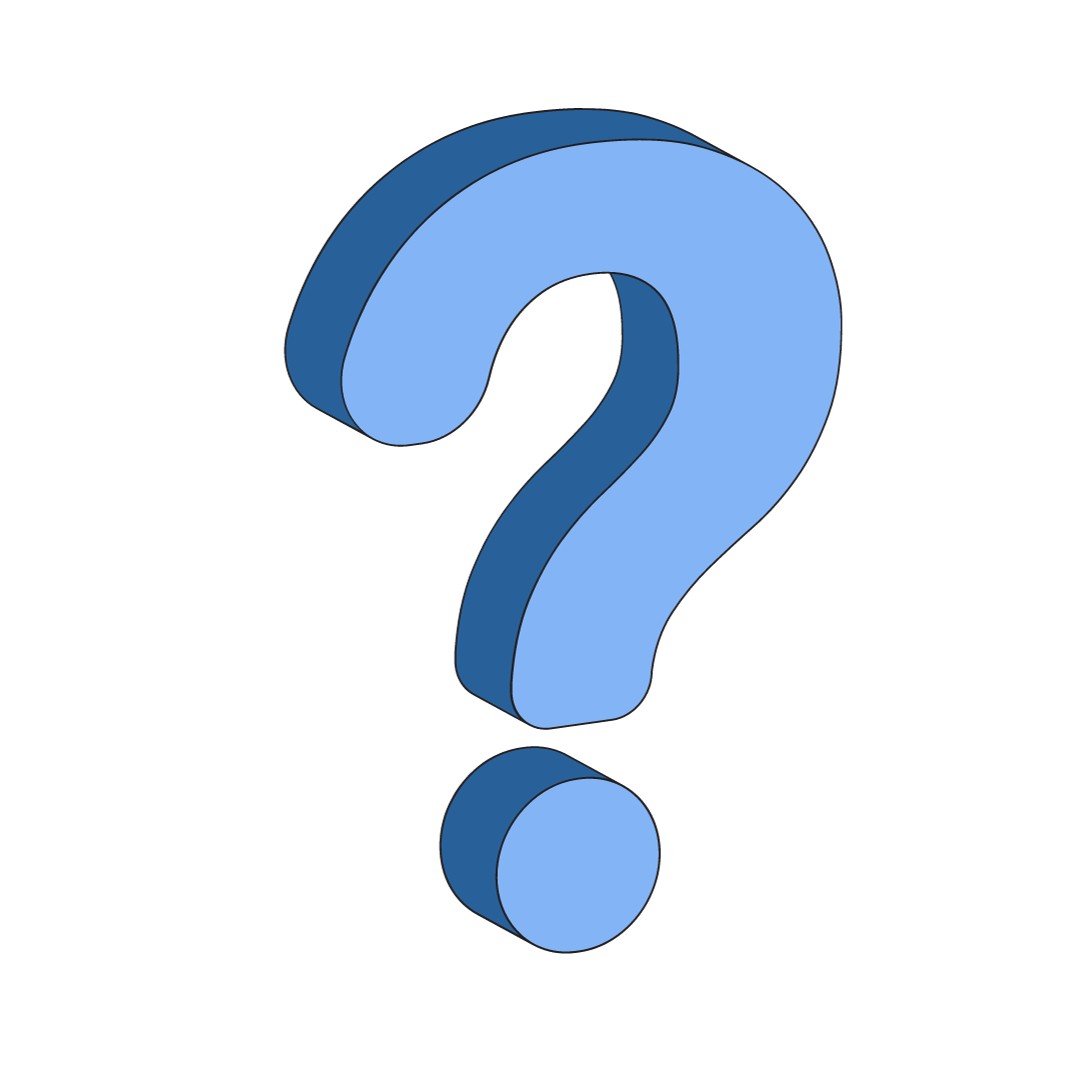 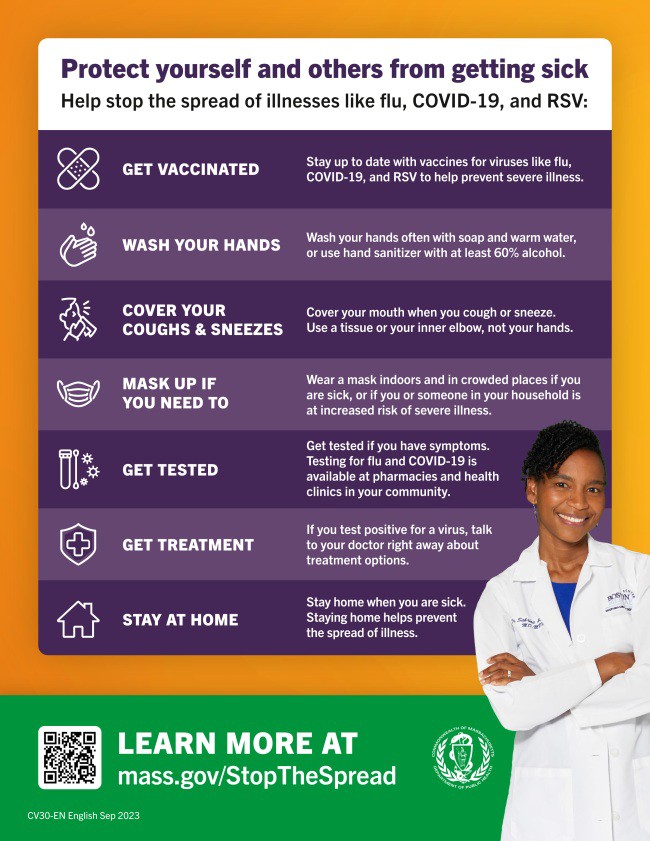 updated COVID-19 vaccine — even if you've never been vaccinated before!Children aged 6 months to 4 years need 1-3 doses, depending on the number and brand of doses they got in the past.Recommended doses may vary by age and immune status. Learn more at mass.gov/CovidVaccine.NEW FLYER: PROTECT YOURSELF AND OTHERS FROM GETTING SICKGetting the updated COVID-19 vaccine is just one way that you can help protect yourself and others from getting sick during respiratory illness season!This flyer offers a checklist of ways to help stop the spread of COVID, flu, and RSV. It's available in 13 languages !Have questions about the COVID, flu, or RSV vaccines? Need to find a vaccine? Visit mass.gov/StopTheSpread.LOOKING TO GET YOUR UPDATED COVID-19 VACCINE?As of September, the CDC now recommends that everyone ages 6 months and older get one updated COVID-19 vaccine dose.The updated COVID-19 vaccine is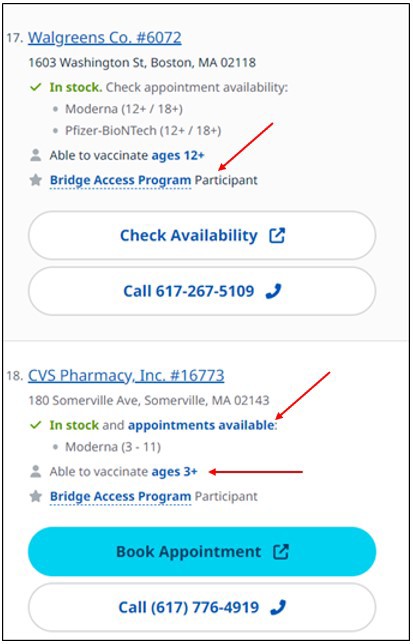 currently being shipped to vaccination locations. Not all locations have it in stock yet, and some locations do not yet have doses for all age groups. To make sure the dose you need is in stock, please contact the location before you go!When you search Vaccines.gov for vaccinators near you, the results will show: If they have the vaccine in stock  What age group they have the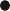 vaccine for If they are participating in the Bridge Access Program (which offers free vaccines for those without health insurance)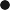 Clicking on a vaccination location will show you many more details, including if you need an appointment or if you can simply drop in.Search results on Vaccines.gov show if a location has the vaccine in stock, what ages are available, and if they participate in the Bridge Access Program.DON'T FORGET: THE COMMUNITY HEALTH EQUITY SURVEY CLOSES OCTOBER 31!There's still time to take the Community Health Equity Survey, which is open for Massachusetts residents through the end of October!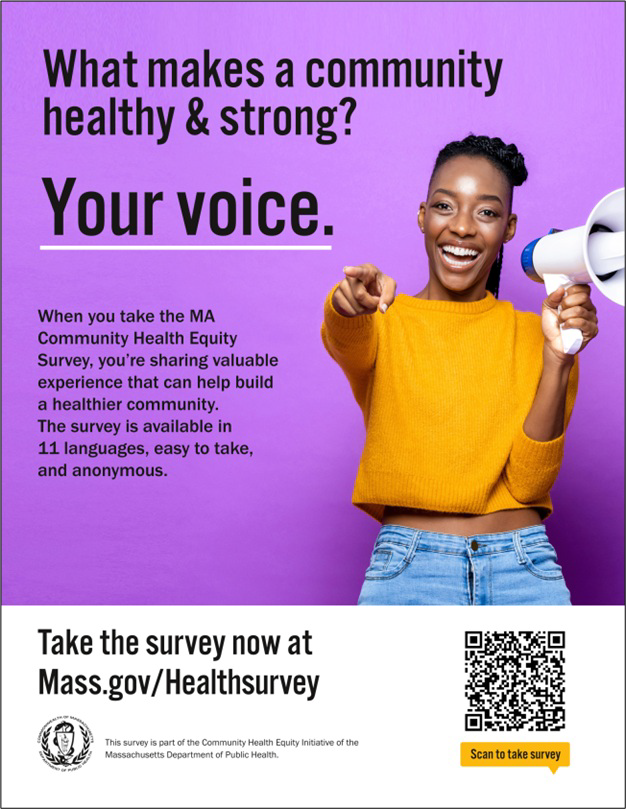 Results will help DPH improve programs, make decisions about funding and resources, and support policies to improve health inequities.The survey is available in 11 languages and is anonymous. It is open to anyone ages 14 and older. Get startedat mass.gov/HealthSurvey.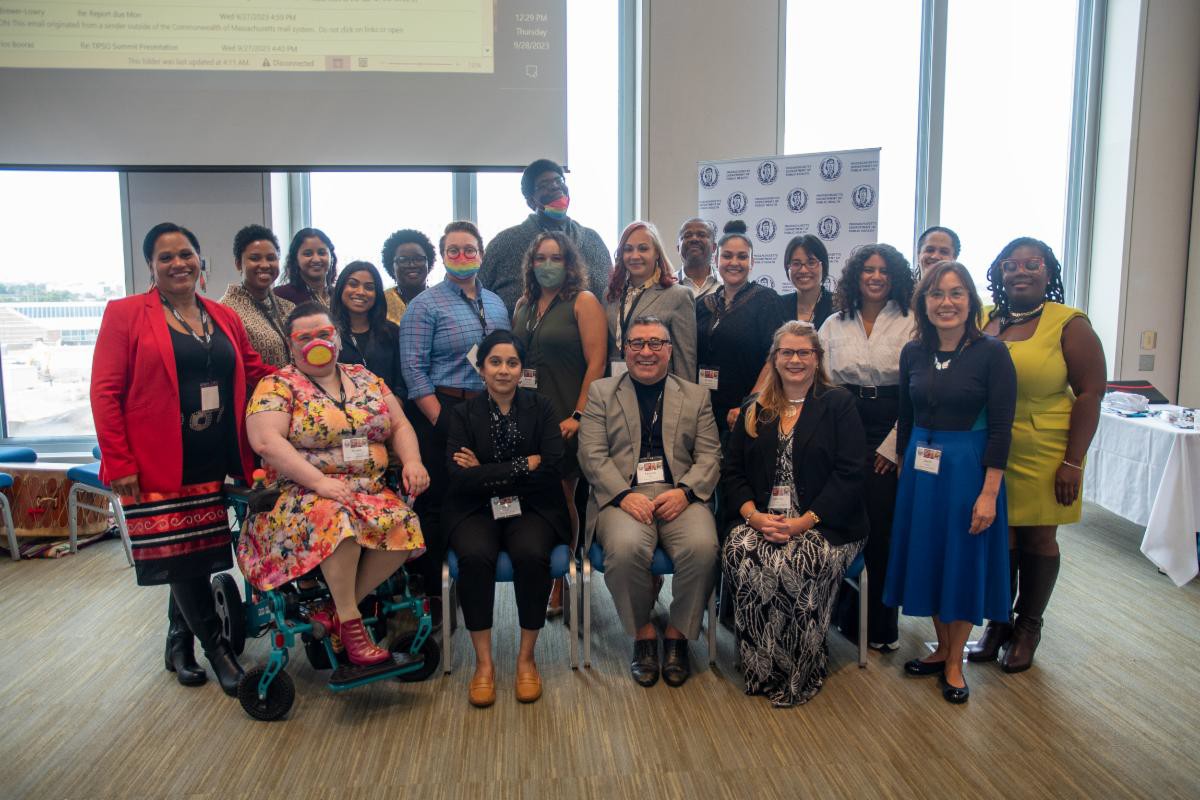 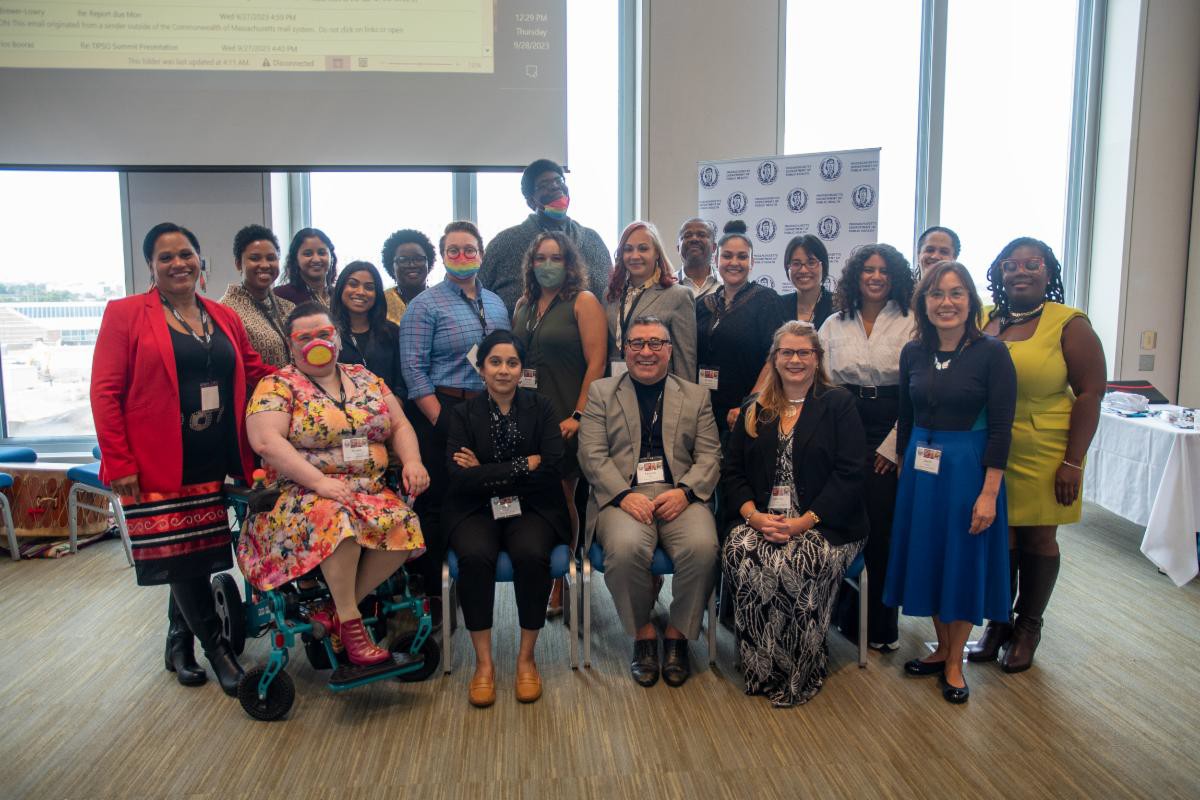 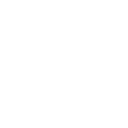 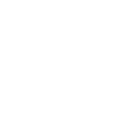 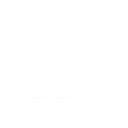 Vaccine Equity Initiative | 250 Washington Street, Boston, MA 02108 Unsubscribe vaccineequityinitiative@mass.govConstant Contact Data NoticeSent by vaccineequityinitiative@mass.gov powered by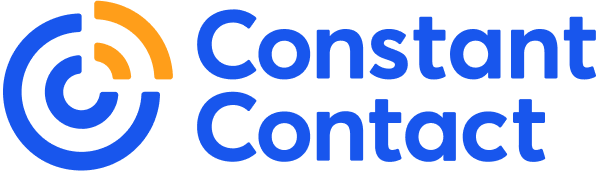 Try email marketing for free today!